Конкурсная документация № 13на право заключение договора по оказанию комплексной услуги по содействию в размещении субъекта малого и среднего предпринимательства Брянской области и (или) товара (работы, услуги) субъекта малого и среднего предпринимательства Брянской области на международной электронной торговой площадке “Turkish Exporter”г. Брянск2022 годРаздел I Документации: Общие положения.Раздел II Документации:Формы для заполнения участникам закупкиФорма 1. Заявка на участие в конкурсном отбореФирменный бланк участника закупкиЗАЯВКА НА УЧАСТИЕ В  КОНКУРСНОМ ОТБОРЕИзучив извещение о закупке № __________________ и документацию о проведении конкурсного отбора на право заключения договора на оказание комплексной услуги по содействию в размещении субъекта малого и среднего предпринимательства Брянской области и (или) товара (работы, услуги) субъекта малого и среднего предпринимательства Брянской области на международной электронной торговой  площадке “Turkish Exporter” в соответствии с Техническим заданием, безоговорочно принимая установленные в них требования и условия, __________________________________________________________________________, (полное наименование участника конкурсного отбора)зарегистрированное по адресу:________________________________________________,                (местонахождение участника конкурсного отбора)предлагает заключить договор по цене ______________________________________                                                              (предложение участника, рублях)в соответствии со сведениями и документами, являющимися неотъемлемыми приложениями к настоящей заявке. Приложение:___________________________________				___________________                            М.П.                                                            (ФИО и должность подписавшего)Рекомендуемая форма для заполненияФорма 2. Информация об участнике конкурсного отбора__________________________________				___________________                        М.П.                                                            (ФИО и должность подписавшего)Рекомендуемая форма для заполненияФорма 3.Декларация о соответствии участника конкурсного отбора требованиям, установленным в документации о закупкеНастоящей декларацией _______________________________________________________                                                                     (наименование участника закупки)подтверждает, что ознакомлен с условиями положения о закупке товаров, работ, услуг заказчика, извещением и документацией о конкурсном отборе, а также, что соответствует следующим единым требованиям к участникам закупки:– участник закупки не находится в процессе ликвидации (для участника – юридического лица), не признан по решению арбитражного суда несостоятельным (банкротом) (для участника – как юридического, так и физического лица);– на день подачи заявки деятельность участника закупки не приостановлена в порядке, предусмотренном Кодексом об административных правонарушениях;– у участника закупки отсутствуют недоимка по налогам, сборам, задолженность по иным обязательным платежам в бюджеты бюджетной системы РФ за прошедший календарный год, размер которых превышает 25 процентов от балансовой стоимости активов участника закупки по данным бухгалтерской отчетности за последний отчетный период;– сведения об участнике закупки, а также для юридических лиц – сведения об учредителях, членах коллегиального исполнительного органа, лице, исполняющем функции единоличного исполнительного органа участника закупки отсутствуют в реестрах недобросовестных поставщиков, ведение которых предусмотрено Законом № 223-ФЗ и Законом № 44-ФЗ (если такие требования установлены Заказчиком в конкурсной документации);субъекты персональных данных, указанные в заявке участника закупки и приложениях к ней надлежащим образом уведомлены об осуществлении обработки их персональных данных АНО «ЦПЭБО» с целью участия в конкурсном отборе на право заключения договора. Также подтверждаю, что в соответствии с законодательством РФ было получено согласие на обработку персональных данных физических лиц, указанных в заявке, в том числе право предоставления таких данных третьим лицам. участник закупки относится к ____________________________________ лицам.                                                                                       (российским/иностранным)__________________________________					___________________    (ФИО и должность подписавшего)                                                               подпись                       М.П.___________________________________________________________________________Рекомендуемая форма для заполнения Форма 4. ОБЯЗАТЕЛЬСТВО______________________________________________________________________________________________________________________________________________________________                                                    (наименование участника закупки)обязуется отказаться от предоставления услуги субъекту малого и среднего предпринимательства в случае, если участник закупки, признанный победителем, и получатель услуги состоят в одной группе лиц, определяемой в соответствии со ст.9 Федерального закона Российской Федерации от 26июля 2006 года №135-ФЗ «О защите конкуренции», в редакции, действующей на момент оказания услуги.__________________________________					___________________ (ФИО и должность подписавшего)                                                                  подписьМ.П.Раздел III Документации: Проект договораДоговор на оказание услуг № ____(ИГК- I55527013920PHO0002720732)г. Брянск							                         «      » ________ 2022 г.Автономная некоммерческая организация «Центр поддержки экспорта Брянской области», именуемая в дальнейшем «Заказчик», в лице директора Баранова Павла Александровича, действующей  на основании Устава, с одной стороны, и _____________________именуемый в дальнейшем «Исполнитель», в лице руководителя ________________, действующего на основании Устава, с другой стороны, в дальнейшем совместно именуемые как «Стороны», заключили настоящий договор о нижеследующем.Предмет Договора1.1.	Исполнитель обязуется по заданию Заказчика оказать комплексную услугу по содействию в размещении субъекта малого и среднего предпринимательства Брянской области и (или) товара (работы, услуги) субъекта малого и среднего предпринимательства Брянской области на международной электронной торговой площадке “Turkish Exporter” (далее – услуги) в соответствии с Техническим заданием (Приложение №1 к Договору), а Заказчик произвести оплату за оказанные услуги.1.2. Услуги по настоящему Договору оказываются в следующие сроки:1.2.1. Начало оказания услуг: с момента подписания Сторонами Договора.1.2.2. Окончание оказания услуг: не позднее 05.12.2022 г. 1.3. Услуги оказываются субъектам МСП, соответствующим требованиям Федерального закона РФ от 24 июля 2007 г. № 209-ФЗ "О развитии малого и среднего предпринимательства в Российской Федерации", включенным в Единый реестр субъектов малого и среднего предпринимательства, размещенный на сайте Федеральной налоговой службы: ofd.nalog.ru.1.4. Количество получателей услуг: в соответствии с Техническим заданием (Приложение №1 к Договору).Права и обязанности СторонИсполнитель обязан:Оказать услуги в соответствии с Техническим заданием (Приложение № 1 к настоящему Договору).Не разглашать конфиденциальную информацию, полученную в ходе оказания услуг по настоящему Договору.Не оказывать по настоящему Договору услуги субъектам МСП, аффилированным с Исполнителем или состоящим с ним в одной группе лиц согласно ст. 9 Федерального закона от 26.07.2006 № 135-ФЗ «О защите конкуренции».Оказать услуги Заказчику качественно и в сроки, установленные настоящим Договором.Предоставить Заказчику отчетную документацию, подтверждающую факт оказания услуг в порядке и сроки, установленные настоящим Договором.Исполнитель вправе:Привлекать к исполнению своих обязательств по настоящему Договору третьих лиц, обладающих специальными знаниями, навыками, квалификацией, специальным оборудованием и прочим для оказания услуг, предусмотренных настоящим договором. Исполнитель несет ответственность перед Заказчиком за неисполнение или ненадлежащее исполнение обязательств третьими лицами. Исполнитель несет ответственность перед третьими лицами за неисполнение или ненадлежащее исполнение взятых на себя обязательств. Привлечение третьих лиц не влечет за собой изменения стоимости и объемов Услуг по настоящему Договору.Заказчик обязан:Принять оказанные исполнителем услуги в порядке и сроки, установленные настоящим Договором. 2.3.2.  Своевременно произвести оплату оказанных Исполнителем услуг. Заказчик вправе:Осуществлять контроль за ходом оказания услуг, не вмешиваясь при этом в деятельность Исполнителя.Требовать обеспечения конфиденциальности информации при оказании услуг.Требовать от Исполнителя выполнения своих обязательств, указанных в настоящем Договоре.Расторгнуть настоящий Договор в одностороннем порядке до истечения срока его действия в случаях:- если Исполнитель не приступает своевременно к исполнению Договора или оказывает услуги настолько медленно, что исполнение им обязательств к установленному сроку становится явно невозможным;- если во время оказания услуг станет очевидным, что они не будут оказаны надлежащим образом, а требование Заказчика об устранении недостатков в оказании услуг не исполнено Исполнителем в назначенный Заказчиком разумный срок.Требовать и получать от Исполнителя отчетную документацию и материалы, подтверждающие исполнение обязательств по настоящему Договору.Отказаться от приемки результата оказанных Услуг, в случае обнаружения несоответствия требованиям настоящего договора до полного устранения выявленных недостатков.Порядок сдачи-приема услугВ течение 7 (семи) рабочих дней со дня окончания оказания услуг Исполнитель предоставляет Заказчику:- акт об оказании услуг по форме, установленной Приложением № 2 к настоящему Договору, подписанный Исполнителем, в двух экземплярах;- отчет об оказанных Исполнителем услугах с приложением подтверждающих документов. В течение 5 (пяти) рабочих дней со дня получения Акта об оказании услуг, оформленного надлежащим образом, Заказчик принимает услуги Исполнителя, указанные в Акте, подписав его, либо направляет Исполнителю письменный мотивированный отказ от подписания Акта в тот же срок.Неподписание Заказчиком Акта об оказании услуг и ненаправление мотивированного отказа от его подписания в установленный срок, означает принятие им оказанных Исполнителем услуг в полном объеме.Срок устранения Исполнителем недостатков оказанных Услуг составляет 5 (пять) рабочих дней со дня получения Исполнителем письменного мотивированного отказа, содержащего перечень выявленных недостатков, от Заказчика, указанного в п. 3.2 настоящего Договора.Цена Договора и порядок расчетовЦена настоящего Договора составляет _______ (_____________) рублей ___ копеек. Стоимость является фиксированной на весь срок действия Договора.Оплата оказанных услуг производится Заказчиком в течение 10 (десяти) рабочих дней с момента подписания Сторонами Акта об оказании услуг и выставления счета Исполнителем, путем перечисления денежных средств на расчетный счет Исполнителя.В цену настоящего Договора включены все возможные затраты, издержки и иные расходы Исполнителя, связанные с исполнением настоящего Договора, в том числе подлежащие уплате налоги, пошлины и иные расходы.Ответственность Сторон В случае неисполнения или ненадлежащего исполнения одной из Сторон обязательств, предусмотренных Договором, не связанного с просрочкой их исполнения, виновная Сторона выплачивает другой Стороне штраф в размере 3% от цены Договора, в случае получения от другой Стороны соответствующего письменного требования. В случае просрочки исполнения Исполнителем обязательства, предусмотренного настоящим Договором, последний выплачивает Заказчику пеню за каждый день просрочки исполнения обязательства, начиная со дня, следующего за днем истечения установленного Договором срока исполнения обязательства, в размере одной трехсотой, действующей на дату уплаты пени ключевой ставки Банка России, от цены Договора.В случае просрочки исполнения Заказчиком обязательства, предусмотренного настоящим Договором, Исполнитель вправе потребовать от Заказчика уплаты пени за каждый день просрочки, начиная со дня, следующего за днем истечения, установленного настоящим Договором срока исполнения обязательства. Такая пеня устанавливается Договором в размере одной трехсотой, действующей на дату уплаты пени ключевой ставки Банка России, от не уплаченной в срок суммы.Сторона освобождается от уплаты пени, если докажет, что неисполнение или ненадлежащее исполнение обязательств, предусмотренных настоящим Договором, произошло вследствие непреодолимой силы или по вине другой Стороны.Уплата пени не освобождает Стороны от исполнения принятых обязательств, вытекающих из условий настоящего Договора.ФОРС-МАЖОРСтороны освобождаются от ответственности за невыполнение обязательств по настоящему Договору в случае обстоятельств, возникших помимо воли Сторон и которые нельзя было предвидеть или избежать, включая, но не ограничиваясь: объявленную или фактическую войну, гражданские волнения, эпидемии, блокаду, землетрясения, наводнения, пожары и другие стихийные бедствия, принятие органами государственной власти и/или органами местного самоуправления ограничительных/запретительных мер, если эти обстоятельства непосредственно повлияли на исполнение данного Договора. Документ, выданный соответствующим компетентным органом, является достаточным подтверждением наличия и продолжительности действия непреодолимой силы. Стороны обязаны в течение 3 (трех) рабочих дней уведомить друг друга о возникновении обстоятельств непреодолимой силы. Несвоевременное извещение об обстоятельствах непреодолимой силы лишает соответствующую Сторону права ссылаться на них в будущем. При наступлении обстоятельств непреодолимой силы срок исполнения обязательств по настоящему договору отодвигается на срок, в течение которого будут действовать указанные обстоятельства. В случае если обстоятельства непреодолимой силы будут действовать более одного месяца, Стороны освобождаются от ответственности за полное или частичное неисполнение обязательств по настоящему договору. В этом случае настоящий Договор подлежит расторжению, а Стороны обязуются провести взаиморасчетыРазрешение споровВсе споры и разногласия, которые могут возникнуть при исполнении условий настоящего Договора, Стороны будут стремиться разрешать путем переговоров.Стороны устанавливают досудебный претензионный порядок урегулирования спорных ситуаций.Сторона, которой была направлена претензия, обязана в течение 10 (десяти) рабочих дней с момента ее получения направить ответ.Споры, не урегулированные путем переговоров, разрешаются в судебном порядке в Арбитражном суде Брянской области.Срок действия ДоговораНастоящий Договор вступает в силу с момента подписания его Сторонами и действует до полного исполнения Сторонами обязательств по Договору, но не позднее 31.12.2022.Условия настоящего Договора могут быть изменены по взаимному согласию Сторон путем подписания письменного соглашения.Конфиденциальность Стороны настоящим подтверждают, что информация, которой они обмениваются в рамках подготовки, а также после заключения настоящего Договора, носит конфиденциальный характер, являясь ценной для каждой из Сторон и не подлежащей разглашению, поскольку составляет служебную и/или коммерческую тайну, имеет действительную и потенциальную коммерческую ценность в силу ее неизвестности третьим лицам, к ней нет свободного доступа на законном основании.С момента вступления в силу настоящего Договора Стороны обязуются хранить в тайне любую информацию и данные, полученные каждой из Сторон в рамках выполнения настоящего Договора, добровольно не открывать и не разглашать, в общем или в частности, факты или информацию, относящиеся к предмету настоящего Договора, какой-либо третьей стороне без письменного согласия второй Стороны. При этом принимаемые меры должны быть не менее существенны, чем те, которые Сторона принимает для сохранения своей собственной информации подобного рода. Со Стороны, нарушившей указанные требования, могут быть взысканы убытки другой Стороной в судебном порядке.Обязательство о соблюдении конфиденциальности не затрагивает случаи предоставления информации органам власти в порядке, установленном законодательством Российской Федерации.Обязательства по конфиденциальности, принятые Сторонами по настоящему Договору, не распространяются на общедоступную информацию, а также на информацию, которая станет известна третьим лицам не по вине Сторон.В дополнение к настоящему Договору Сторонами может быть подписано отдельное соглашение о конфиденциальности.Заключительные положенияВсе изменения и дополнения к настоящему Договору должны быть совершены в письменной форме и подписаны уполномоченными представителями Сторон.Расторжение Договора допускается по соглашению Сторон, по решению суда или в связи с односторонним отказом Стороны договора от исполнения договора в соответствии с Гражданским Кодексом Российской Федерации и настоящим Договором.Стороны обязуются письменно извещать друг друга о смене реквизитов, адресов и иных существенных изменениях.Настоящий Договор составлен в двух экземплярах, имеющих равную юридическую силу, по одному для каждой из Сторон.Ни одна из Сторон не вправе передавать свои права и обязанности по настоящему Договору третьим лицам без письменного согласия другой Стороны.Во всем остальном, что не урегулировано настоящим Договором, Стороны руководствуются действующим законодательством Российской Федерации.Антикоррупционная оговоркаПри исполнении обязательств по Договору Стороны, их аффилированные лица не выплачивают, не предлагают выплатить и не разрешают выплату каких-либо денежных средств или ценностей прямо или косвенно любым лицам для оказания влияния на действия или решения этих лиц с целью получить какие-либо неправомерные преимущества или иные неправомерные цели.При исполнении обязательств по Договору Стороны, их аффилированные лица не осуществляют действия, квалифицируемые применимым для целей Договора законодательством Российской Федерации, как дача/получение взятки, коммерческий подкуп, а также иные действия, нарушающие требования применимого законодательства Российской Федерации и международных актов о противодействии коррупции.В случае возникновения у Стороны обоснованных подозрений, что произошло или может произойти нарушение каких-либо положений настоящего раздела, соответствующая Сторона обязуется уведомить об этом другую Сторону в письменной форме. После получения письменного уведомления другая Сторона обязана направить подтверждение того, что нарушения не произошло или не произойдет. Это подтверждение должно быть направлено в течение 10 (десяти) рабочих дней с даты письменного уведомления о нарушении.В письменном уведомлении другая Сторона обязана сослаться на обоснованные факты или предоставить материалы, достоверно подтверждающие или не дающие основание предполагать, что произошло или может произойти нарушение каких-либо положений Договора Стороной, ее аффилированными лицами, выражающееся в действиях, квалифицируемых применимым законодательством Российской Федерации, как дача или получение взятки, коммерческий подкуп, а также иные действия, нарушающие требования применимого законодательства Российской Федерации и международных актов о противодействии коррупции.В случае нарушения одной Стороной обязательств воздерживаться от запрещенных в настоящем разделе действий и/или неполучения другой Стороной в установленный Договором срок подтверждения, что нарушения не произошло или не произойдет, другая Сторона имеет право направить обоснованные факты или предоставить материалы компетентным органам в соответствии с применимым законодательством Российской Федерации.Перечень приложенийПриложение №1. Техническое задание;Приложение №2. Форма акта приемки оказанных услуг по Соглашению;Приложение №3. Форма заявления (запроса)письма;Приложение №4. Форма сметы расходов;
Приложение №5. Форма акта об оказании услуг;Приложение №6. Форма письма- отзыва СМСП о полученной Услуге.13 Реквизиты сторонТехническое заданиена оказание комплексной услуги по содействию в размещении субъекта малого и среднего предпринимательства Брянской области и (или) товара (работы, услуги) субъекта малого и среднего предпринимательства Брянской области на международной электронной торговой площадке “Turkish Exporter”.Цель оказания комплексной услуги (далее-Услуга): продвижение продукции экспортно-ориентированного субъекта  малого и среднего предпринимательства Брянской  области (далее – СМСП) путем регистрации и продвижения СМСП на международной электронной торговой площадке “Turkish Exporter” (далее-МЭТП), в том числе организации работы по регистрации точки присутствия СМСП на МЭТП (абонентская плата, операционные расходы, консультационное сопровождение по вопросам функционирования точки присутствия), включая оплату услуг сервисной компании-оператора за управление точкой присутствия на международной электронной торговой площадке и ее поддержку.Объем Услуги: Услуга должна быть оказана для 1 (одного) СМСП по тарифу «Золотой» (Gold Membership)Срок оказания Услуги в полном объеме: не позднее 05.12.2022 г.Заказчик: АНО «ЦПЭБО» (далее - Заказчик).Исполнитель: организация, правомочная предоставлять порученную Заказчиком Услугу (далее - Исполнитель). Описание Услуги: В рамках Услуги, Исполнитель обязан обеспечить регистрацию точки присутствия СМСП на МЭТП (абонентская плата, операционные расходы, консультационное сопровождение по вопросам функционирования точки присутствия), а также управление точкой присутствия СМСП на МЭТП и ее поддержку.Исполнитель обязан: Не позднее 5 рабочих дней после заключения договора – предоставить  Заказчику план подготовки и проведения мероприятий по размещению СМСП на МЭТП, с описанием всех этапов и сроков реализации каждого из этапов, а также списка всех необходимых документов/материалов (далее-Информация), которые Исполнитель должен запросить у СМСП, для согласования их с Заказчиком.Взаимодействовать с СМСП с целью получения от СМСП Информации, необходимой для оказания Услуги на каждом из этапов ее реализации. Приступать к реализации каждого из этапов оказания Услуги не позднее, чем в течении 1 (одного) рабочего дня после получения от СМСП Информации, незамедлительно уведомлять Заказчика о непредоставлении СМСП Информации в срок.Предоставлять Заказчику промежуточный отчет о ходе выполнения Услуги 15 и 30 числа каждого месяца, с подтверждением реализации этапов Услуги (скриншоты, фото из аккаунта СМСП, прочие материалы, подтверждающие выполнение Услуги).Оказать в полном объеме следующие Услуги: Обеспечить создание аккаунта СМСП на МЭТП;Активировать для аккаунта тарифный план «Золотой» (Gold Membership) сроком на 12 месяцев;Подготовить описание деятельности СМСП на 3 иностранных языках (создание профиля компании);Разместить профиль СМСП в 1 секторальной категории и не более чем в 3 подкатегориях отраслевого бюллетеня МЭТП;Подготовить информации о товарах СМСП, загрузка до 50 изображений, включая перевод на 3 языка;Определить и использовать не более 50 ключевых слов на 3 языках для продвижения аккаунта СМСП;Обеспечить 3-ю степень приоритета листингов СМСП;Обеспечить доступ к внутреннему мессенджеру МЭТП и возможность получать сообщения от потенциальных клиентов в течение 12 месяцев после создания аккаунтаОказывать сопровождение СМСП на МЭТП в течение не менее 6 (шести) месяцев с момента даты регистрации СМСП на МЭТП (подтверждающим документом является скриншот личного кабинета СМСП на МЭТП или другой подтверждающий документ на электронном  и/или  бумажном носителе)Обеспечивать ежедневную активность в аккаунте СМСП, включая проверку и быстрый ответ на запросы; Обеспечить при необходимости  отправку приветственных писем, через внутренний мессенджер МЭТП зарубежным компаниям, которые соответствуют портрету потенциального партнера СМСП; Проводить первичную обработку входящих запросов на продукцию СМСП для определения реальности клиентов в течение суток с момента поступления запроса; Обеспечивать фильтрацию спама в аккаунте СМСП; Обеспечить организационное и лингвистическое сопровождение переговоров с потенциальными зарубежными партнерами при необходимости (в формате видеоконференции (ВКС) на английском или французском языке,  не более 2 (двух) ВКС); Обеспечить наличие у СМСП 800 Tcoin – виртуальной валюты МЭТП, предназначенной для просмотра архивных объявлений продавцов и поставщиков услуг, представленных на МЭТП (стоимость 1 запроса – 10 Tcoin).После завершения оказания Услуги, Исполнитель предоставляет Заказчику описательную часть отчетной документации, удовлетворяющую следующим требованиям:Описательная часть должна быть предоставлена на русском языке;Описательная часть должна включать в себя:Подробное описание всех этапов оказанной Услуги в хронологическом порядке;Рабочую ссылку на аккаунт СМСП на МЭТП и скриншоты из аккаунта СМСП (продукции каждого СМСП);Фото продукции СМСП, размещенной на МЭТП- не более 50 (пятидесяти) фото;Скриншоты, фото и отчет о проведенных не более 2 (двух) ВКС с потенциальными зарубежными партнерами для СМСП (в случае, если проведение таковых было необходимо);Описательная часть должна быть представлена Заказчику в следующей форме:на бумажном носителе информации в виде документа, подписанного уполномоченным представителем Исполнителя и скрепленного оттиском печати (при наличии) по фактическому адресу Заказчика, указанному в Договоре;в электронном виде в виде скан-копии документа, подписанного уполномоченным представителем исполнителя и скрепленного оттиском печати (при наличии) в формате PDF на адрес электронной почты заказчика centr-eksporta@mybiz32.ru ;в электронном виде в формате MS Office Word, доступном для редактирования, на адрес электронной почты заказчика centr-eksporta@mybiz32.ru .К описательной части отчетной документации должны быть приложены (в указанных выше форматах): Акт об оказании услуг; Письмо- отзыв СМСП о полученной Услуге;   Смета основных видов затрат   Отчет необходимо предоставить Заказчику в течение 5 (пяти) рабочих дней после оказания Услуги.Вся отчетная документация, предоставляемая  на бумажном носителе,  должна быть выполнена печатным способом, 14 или 12 кеглем, вид шрифта - Times New Roman, межстрочный интервал 1,5. Формат листа А4, ориентация листа – книжная (вертикальная), размеры полей на странице: правый отступ – 10 мм, левый отступ – 30 мм, нижний и верхний - 20 мм. Отчетная документация должна находиться в папке регистраторе с арочным механизмом (ширина корешка-75мм), на лицевой стороне папки должна содержаться информация с названием предоставляемой услуги, даты и места ее проведения, номером договора и названием подрядной организации.Отчетная документация направляется только с сопроводительным письмом в двух экземплярах на бланке Исполнителя, за подписью уполномоченного представителя Исполнителя и скрепленным   оттиском печати (при наличии). Без сопроводительного письма отчетная документация не рассматривается. При наличии недочетов или ошибок в оформлении отчетной документации, Исполнитель    обязан исправить указанные недочеты и ошибки и предоставить Заказчику исправленную отчетную документацию в течение 5 (пяти) рабочих дней с момента обнаружения недочетов или ошибок в ее оформлении.Ф О Р М ААКТ приемки оказанных услуг по Соглашению от ______________2022 годаг. Брянск                                                                                   ________________2022 г.АНО «Центр поддержки экспорта Брянской области», именуемое в дальнейшем «Центр», в лице директора Баранова Павла Александровича, действующего на основании Устава, с одной стороны, и _______________________________, именуемое в дальнейшем «Заказчик», в лице ________________________________________(должность, ФИО), действующего на основании _____________________________________, с другой стороны, совместно именуемые «Стороны»,, составили настоящий АКТ о нижеследующем:Центр оказал, а Заказчик принял комплексную услугу по содействию в размещении СМСП и (или) товара (работы, услуги) СМСП на МЭТП.	По итогам оказания Услуги Заказчиком получены:- Подбор международной электронной торговой площадки для субъекта малого и среднего предпринимательства и (или) товара (работы, услуги) субъекта малого и среднего предпринимательства, осуществляемый при методической и информационной поддержке РЭЦ;- Регистрацию и (или) продвижение субъекта малого и среднего предпринимательства на международной электронной торговой площадке, в том числе организацию работы по регистрации точки присутствия субъекта малого и среднего предпринимательства на международной электронной торговой площадке (залог, абонентская плата, операционные расходы, консультационное сопровождение по вопросам функционирования точки присутствия), включая оплату услуг сервисной компании-оператора за управление точкой присутствия на международной электронной торговой площадке и (или) ее поддержку -  иные материалы по дополнительным услугам: _______________________________________________________________________________________________________________________________________________________________________________________________________________________________________Услуги оказаны в полном объеме, в установленные Соглашением сроки и с надлежащим качеством. Претензий Заказчик не имеет.Подписи СторонФ О Р М АФ О Р М АСмета расходовпо содействию в размещении субъекта малого и среднего предпринимательства Брянской области и (или) товара (работы, услуги) субъекта малого и среднего предпринимательства Брянской области на международной электронной торговой площадке “Turkish Exporter”Приложение № 5к Договору №…. от «   » …… 2022 г.Ф О Р М ААКТоб оказании услугг. Брянск                                                                                                          «____» __________ 2022 г.Автономная некоммерческая организация «Центр поддержки экспорта Брянской области» в лице директора Баранова Павла Александровича, действующего на основании Устава, именуемое далее «Заказчик», с одной стороны и______________________________________, именуемый в дальнейшем «Исполнитель», с другой стороны, именуемые в дальнейшем «Стороны», подписали настоящий Акт о нижеследующем:1. Во исполнение договора на оказание услуг, заключенного «____» _____2022 г. № __________, Исполнитель сдает, а Заказчик принимает оказанную комплексную услугу по содействию в размещении субъекта малого и среднего предпринимательства Брянской области и (или) товара (работы, услуги) субъекта малого и среднего предпринимательства Брянской области на международной электронной торговой  площадке “Turkish Exporter” по стоимости за одну единицу —_____ руб., на общую сумму ______рублей __копеек. 2. Количество и качество оказанных услуг проверено Заказчиком в присутствии Исполнителя и соответствует требованиям договора на оказание услуг, заключенного «____» _____ 2022 г. № __________.3. Расходы Исполнителя на оказание услуг составляют ______ (   ) рублей 00 копеек, которые Заказчик обязуется оплатить.4. Оказанные Исполнителем услуги оформлены надлежащим образом и приняты полностью (комплектно).  Приложение № 6к Договору № ……от «  » ……. 2022 г.Ф О Р М АПисьмо на фирменном бланке организацииОт _________ № ____________                             В   автономную некоммерческую организацию   «Центр поддержки экспорта Брянской области»На Ваш запрос по итогам получения нашим предприятием комплексной услуги по содействию в размещении субъекта малого и среднего предпринимательства Брянской области и (или) товара (работы, услуги) субъекта малого и среднего предпринимательства Брянской области на международной электронной торговой площадке “Turkish Exporter”  сообщаем:Наше предприятие получило комплексную услугу по содействию в размещении субъекта малого и среднего предпринимательства Брянской области и (или) товара (работы, услуги) субъекта малого и среднего предпринимательства Брянской области на международной электронной торговой площадке “Turkish Exporter”, в период с ____ по _________2022 года.В результате комплексной услуги (нами заключены контракты на экспортную поставку нашей продукции/ предоставлен проработанный перечень _____ (количество) потенциальных иностранных покупателей).Данные по заключенным контрактам сведены в таблицу:Руководитель                         _________________               ________________                                                          подпись                                         Ф.И.О.          М.П.УТВЕРЖДАЮ:ДиректорАНО «ЦПЭБО»_______________ П.А. Баранов«16» августа 2022 г.МП№НаименованиеСодержаниеПредмет закупки оказание комплексной услуги по содействию в размещении субъекта малого и среднего предпринимательства Брянской области и (или) товара (работы, услуги) субъекта малого и среднего предпринимательства Брянской области на международной электронной торговой площадке “Turkish Exporter” в соответствии с Техническим заданием.Количество, объем услугВ соответствии с проектом договора и Техническим заданием (раздел III Документации)Начальная (максимальная) цена договора240 000 (двести сорок тысяч) руб. 00 коп.Место, условия и сроки оказания услуги;В соответствии с проектом договора и Техническим заданием (раздел III Документации)Форма, сроки и порядок оплаты услугиВ соответствии с проектом договора и Техническим заданием (раздел III Документации)Порядок формирования цены договора Включает все расходы исполнителя, в том числе, расходы на перевозку, страхование, уплату таможенных пошлин, налогов и других обязательных платежейСпособ осуществления закупкиКонкурсный отбор Заказчик (наименование, место нахождения, почтовый адрес, адрес электронной почты, номер контактного телефона, ответственное должностное лицо)Автономная некоммерческая организация «Центр поддержки экспорта Брянской области» (далее – АНО «ЦПЭБО»).Место нахождения: 241023, Брянская область, г. Брянск, ул. Бежицкая, д. 54, оф. 013.Контактное лицо: Новосельцева Юлия Валерьевнаномер контактного телефона: +7 (4832) 58-92-78,адрес электронной почты: centr-eksporta@mybiz32.ru.Порядок подачи заявокЗаявки подаются в письменной форме с соблюдением требований пункта 22 настоящего раздела конкурсной документации по адресу Заказчика: АНО «ЦПЭБО»:241023, Брянская область, г. Брянск, ул. Бежицкая, д. 54, кабинет 013 (цокольный этаж).В здании действует пропускной режим.Режим работы:Понедельник – четверг с 08:30 до 17:45.Пятница с 08:30 до 16:30.Предпраздничный день на один час короче.Перерыв на обед с 13:00 до 14:00Заявки подаются способом, обеспечивающих их доставку по вышеуказанному адресуДата начала подачи заявок«16» августа 2022 года Дата и время (время московское) окончания срока подачи заявок «12» сентября 2022 года 17-45  Порядок подведения итогов закупкиВ соответствии с п.31 Конкурсной документацииМесто, дата и время вскрытия конвертов с заявкамиВскрытие конвертов будет проводиться по адресу Заказчика: 241023, г. Брянск, ул. Бежицкая, д. 54, кабинет 013 (цокольный этаж).«13» сентября 2022 года 14:00 (время московское), Место и дата рассмотрения, оценки и сопоставления заявок подведения итогов закупкиг. Брянск, ул. Бежицкая, д. 54, кабинет 013 (цокольный этаж).«13» сентября 2022 годаИнформация о валюте, используемой для формирования цены договора и расчетов с поставщикамиРУБЛЬ РОССИЙСКОЙ ФЕДЕРАЦИИРазмер и порядок внесения денежных средств в качестве обеспечения заявок на участие в конкурсном отбореНе требуетсяРазмер обеспечения исполнения договора, срок и порядок предоставления указанного обеспечения, требования к такому обеспечениюНе требуетсяТребования к безопасности, качеству, техническим характеристикам, функциональным характеристикам (потребительским свойствам) услугиВ соответствии с требованиями проекта договора и технического задания (раздел III Документации)Требования к описанию участниками закупки оказываемой услуги, ее количественных и качественных характеристикВ соответствии с проектом договора и техническим заданием (раздел III Документации) Требования к участникам закупки Участником закупки может быть любое юридическое лицо или несколько юридических лиц, выступающих на стороне одного участника закупки, независимо от организационно-правовой формы, формы собственности, места нахождения и места происхождения капитала, либо любое физическое лицо или несколько физических лиц, выступающих на стороне одного участника закупки, в том числе индивидуальный предприниматель или несколько индивидуальных предпринимателей, выступающих на стороне одного участника закупки, которые соответствуют требованиям, установленным Заказчиком.Участник закупки имеет право выступать в отношениях, связанных с осуществлением закупок продукции для нужд Заказчика, как непосредственно, так и через своих представителей. Полномочия представителя участника закупки подтверждаются доверенностью, выданной и оформленной в соответствии с гражданским законодательством, или ее нотариально заверенной копией.1) соответствие требованиям, установленным в соответствии с законодательством Российской Федерации к лицам, осуществляющим поставку товаров, выполнение работ, оказание услуг, являющихся предметом закупки;2) непроведение ликвидации участника закупки - юридического лица и отсутствие решения арбитражного суда о признании участника закупки - юридического лица или индивидуального предпринимателя несостоятельным (банкротом) и об открытии конкурсного производства;3) неприостановление деятельности участника закупки в порядке, установленном Кодексом Российской Федерации об административных правонарушениях, на день подачи заявки на участие в закупке;4) отсутствие у участника закупки недоимки по налогам, сборам и иным обязательным платежам в бюджеты любого уровня или государственные внебюджетные фонды за прошедший календарный год, размер которой превышает двадцать пять процентов балансовой стоимости активов участника закупки по данным бухгалтерской отчетности за последний завершенный отчетный период. Участник закупок считается соответствующим установленному требованию в случае, если он обжалует наличие указанной задолженности в соответствии с законодательством Российской Федерации и решение по такой жалобе на день рассмотрения заявки на участие в процедуре закупки не принято;5) отсутствие между участником закупки и Заказчиком конфликта интересов, под которым понимаются случаи, при которых руководитель Заказчика, член комиссии по осуществлению закупок состоят в браке с физическими лицами, являющимися выгодоприобретателями, единоличным исполнительным органом хозяйственного общества (директором, генеральным директором, управляющим, президентом и другими), членами коллегиального исполнительного органа хозяйственного общества, руководителем (директором, генеральным директором) учреждения или унитарного предприятия либо иными органами управления юридических лиц - участников закупки, с физическими лицами, в том числе зарегистрированными в качестве индивидуального предпринимателя, - участниками закупки либо являются близкими родственниками (родственниками по прямой восходящей и нисходящей линии (родителями и детьми, дедушкой, бабушкой и внуками), полнородными и неполнородными (имеющими общих отца или мать) братьями и сестрами), усыновителями или усыновленными указанных физических лиц. Под выгодоприобретателями понимаются физические лица, владеющие напрямую или косвенно (через юридическое лицо или через несколько юридических лиц) более чем десятью процентами голосующих акций хозяйственного общества либо долей, превышающей десять процентов в уставном капитале хозяйственного общества.6) отсутствие сведений об участнике закупки в реестре недобросовестных поставщиков, предусмотренном статьей 5 Федерального закона № 223-ФЗ и (или) в реестре недобросовестных поставщиков, предусмотренном Федеральным законом от 5 апреля 2013 года № 44-ФЗ «О контрактной системе в сфере закупок товаров, работ, услуг для обеспечения государственных и муниципальных нужд», а также для юридических лиц - сведений об учредителях, членах коллегиального исполнительного органа, лице, исполняющем функции единоличного исполнительного органа участника закупки;7) обладание участником закупки исключительными правами на результаты интеллектуальной деятельности, если в связи с исполнением договора Заказчик приобретает права на такие результаты;8) наличие у участника закупки необходимого для исполнения обязательств по договору опыта надлежащего оказания аналогичных предмету закупки услуг.Требования к содержанию и составу заявки на участие в закупкеЗаявка на участие в закупке (форма 1) в качестве приложений должна одержать:1) Сведения и документы об участнике, подавшем такую заявку (если на стороне участника закупки выступает одно лицо) или сведения и документы о лицах, выступающих на стороне одного участника (по каждому из указанных лиц в отдельности) (если на стороне участника выступает несколько лиц), а именно:а) сведения о фирменном наименовании (наименовании), сведения об организационно-правовой форме, о месте нахождения, о почтовом адресе (для юридического лица); фамилия, имя, отчество, паспортные данные, сведения о регистрации и фактическом месте жительства (для физического лица и индивидуального предпринимателя), номер контактного телефона. Приведенные выше сведения пп. 1) предоставляются в соответствии с формой №2 «Информация об участнике  конкурсного отбора», указанной в разделе II «Формы для заполнения участникам закупки» документации;б) выписку из Единого государственного реестра юридических лиц (для юридических лиц) или Единого государственного реестра индивидуальных предпринимателей (для индивидуальных предпринимателей), полученную не ранее чем за месяц до дня размещения на сайте Заказчика извещения о проведении конкурсного отбора, или нотариально заверенную копию такой выписки;в) копии учредительных документов (для юридических лиц);г) копию паспорта (для физических лиц и индивидуальных предпринимателей);д) документ, подтверждающий полномочия лица на осуществление действий от имени участника закупки - юридического лица (копия решения (приказа) о назначении или об избрании физического лица на должность, в соответствии с которым такое физическое лицо обладает правом действовать от имени участника закупки без доверенности (далее по тексту - руководитель). В случае если от имени участника закупки действует иное лицо, заявка на участие в конкурсном отборе должна содержать также доверенность на осуществление действий от имени участника закупки, подписанную руководителем участника закупки (для юридических лиц) и заверенную печатью (при наличии) участника закупки либо нотариально заверенную копию такой доверенности. В случае если указанная доверенность подписана лицом, уполномоченным руководителем участника закупки, заявка на участие в конкурсном отборе должна содержать также документ, подтверждающий полномочия такого лица;е) решение об одобрении или о совершении крупной сделки либо копию такого решения в случае, если требование о необходимости наличия такого решения для совершения крупной сделки установлено законодательством Российской Федерации, учредительными документами юридического лица и если для участника закупки поставка товаров, выполнение работ, оказание услуг, являющихся предметом договора, или внесение денежных средств в качестве обеспечения заявки, обеспечения исполнения договора являются крупной сделкой. Если указанные действия не считаются для участника закупки крупной сделкой, представляется соответствующее письмо;ж) документы подтверждающие наличие у участника закупки опыта надлежащего оказания аналогичных предмету закупки услуг.з) декларацию о соответствии участника конкурсного отбора требованиям, установленным в документации о закупке (рекомендуемая форма для заполнения участниками закупки – форма №3 «Декларация о соответствии участника конкурсного отбора требованиям, установленным в документации о закупке» раздела II «Формы для заполнения участникам закупки» документации).к) Обязательство (форма №4)л) надлежащим образом заверенный перевод на русский язык документов о государственной регистрации юридического лица или индивидуального предпринимателя согласно законодательству соответствующего государства (для иностранных лиц). Документы должны быть получены не ранее чем за шесть месяцев до дня размещения  на сайте Заказчика извещения о проведении конкурсного отбора;м) копии документов, подтверждающих соответствие участника закупки требованиям, установленным законодательством Российской Федерации к лицам, которые осуществляют поставки товаров, выполнение работ, оказание услуг, являющейся предметом конкурсного отбора, если законодательством РФ установлены требования к ним – документ, подтверждающий аккредитацию в качестве уполномоченного нотифицированного органа европейского союза либо предоставить официальное подтверждение от нотификационного европейского органа о представлении его интересов на территории Россиин) документы (их копии), подтверждающие соответствие товаров, работ, услуг требованиям законодательства РФ к таким товарам, работам, услугам, если законодательством РФ установлены требования к ним, за исключением документов, которые согласно гражданскому законодательству могут быть представлены только вместе с товаром;Требования к форме и оформлению заявки на участие в конкурсном отбореДля участия в конкурсном отборе участник закупки подает заявку на участие в конкурсном отборе (далее - заявка) в письменной (бумажной) форме в срок и в соответствии с формами, которые установлены конкурсной документацией.Способ подачи заявок: почтой (с доставкой по адресу Заказчика), лично или с курьером. Каждый участник закупки вправе подать только одну заявку на участие в конкурсном отборе (лоте).Требования к оформлению заявки:1) заявка должна содержать опись входящих в нее документов;2) все листы заявки, включая опись документов и все входящие в нее документы, должны быть сшиты в единую книгу;3) заявка должна содержать сквозную нумерацию листов, первый лист заявки (опись документов) не нумеруется, нумерация начинается со второго листа. При этом ненадлежащее исполнение участником конкурсного отбора требования о том, что все листы такой заявки должны быть пронумерованы, не является основанием для отказа в допуске к участию в конкурсном отборе;4) заявка на месте прошивки должна быть подписана участником закупки или лицом, уполномоченным таким участником, с указанием расшифровки подписи (инициалы, фамилия) и скреплена печатью участника закупки (при наличии);5) заявка подается в письменной форме на бумажных носителях, в запечатанном конверте. На конверте указывается следующая информация: «Заявка на участие в конкурсном отборе №_ на...», наименование и адрес Заказчика, полное наименование участника закупки и его почтовый адрес.Участник конкурсного отбора вправе подать только одну заявку на участие либо, если в рамках конкурсного отбора выделяются отдельные лоты, по одной заявке в отношении каждого лота.Заявки, направляемые в конвертах, оформленных с нарушением настоящих требований, не принимаются и не регистрируются.Внесение изменений в настоящую документациюЗаказчик вправе принять решение о внесении изменений в извещение о проведении конкурсного отбора и (или) в конкурсную документацию в любое время, но не позднее даты окончания подачи заявок. Изменения, вносимые в извещение и (или) документацию, размещаются Заказчиком на сайте Заказчика не позднее чем в течение трех дней со дня принятия решения о внесении указанных изменений.В случае внесения изменений в извещение и (или) документацию срок подачи заявок на участие в такой закупке должен быть продлен таким образом, чтобы с даты размещения указанных изменений до даты окончания срока подачи заявок на участие в такой закупке оставалось не менее пяти дней.Срок, место и порядок предоставления документации о закупкеКонкурсная документация находится в свободном доступе на сайте Заказчика centr-eksporta@mybiz32.ru и доступна в любое время с момента размещения для самостоятельного скачивания. Размер, порядок и сроки внесения платы, взимаемой Заказчиком за предоставление документации о закупкеПлата не взимаетсяФорма, порядок, срок (дата и время начала и окончания срока) предоставления участникам разъяснений положений документации о закупкеЛюбой участник закупки вправе направить Заказчику запрос о даче разъяснений положений извещения об осуществлении закупки и (или) документации о закупке в письменной форме, в том числе в виде электронного документа. В течение трех дней со дня поступления такого запроса Заказчик направляет разъяснения участнику закупки.Заказчик не дает разъяснений положений извещения и (или) документации о конкурентной закупке, если запрос поступил позднее чем за три рабочих дня до даты окончания срока подачи заявок на участие в закупке.Возможность отказаться от проведения закупкиЗаказчик вправе отказаться от проведения конкурсного отбора в любое время до окончания срока подачи заявок.В случае принятия Заказчиком решения об отмене конкурсного отбора Заказчик размещает извещение об отказе от проведения конкурсного отбора на сайте Заказчика в день принятия такого решения.По истечении срока отмены конкурсного отбора и до заключения договора Заказчик вправе отменить определение поставщика (исполнителя, подрядчика) только в случае возникновения обстоятельств непреодолимой силы в соответствии с гражданским законодательством Российской Федерации.Заказчиком в случае отказа от проведения конкурсного отбора конверты с заявками на участие в конкурсном отборе участникам закупки, подавшим заявки, не возвращаются.Порядок вскрытия конвертов с заявками1. Публично в день, во время, и в месте, указанные в извещении о проведении конкурсного отбора и конкурсной документации, комиссия производит вскрытие конвертов с заявками на участие в конкурсном отборе (лоте).Процедура вскрытия конвертов проводится на следующий рабочий день после дня окончания подачи заявок на участие в конкурсном отборе.2. Участники закупки, подавшие заявки на участие в конкурсном отборе, или их представители вправе присутствовать при вскрытии конвертов с заявками на участие в конкурсном отборе.3. Регистрация участников закупки и (или) их представителей, прибывших на процедуру вскрытия конвертов с заявками на участие в конкурсном отборе, осуществляется Заказчиком в Журнале регистрации представителей участников закупки непосредственно перед заседанием комиссии по осуществлению закупок.4. При регистрации лицо, представляющее интересы участника закупки, должно предъявить документ, удостоверяющий личность (паспорт), а также доверенность (в случае отсутствия полномочий действовать от имени участника закупки без доверенности), дающую право присутствовать при вскрытии конвертов с заявками на участие в конкурсном отборе.5. Комиссия по закупкам вправе осуществлять аудиозапись вскрытия конвертов с заявками на участие в конкурсном отборе. 6. Непосредственно перед вскрытием конвертов с заявками на участие в конкурсном отборе комиссия объявляет участникам конкурсного отбора, присутствующим при вскрытии таких конвертов, о возможности изменения или отзыва поданных заявок на участие в конкурсном отборе до момента вскрытия таких конвертов.7. Комиссия осуществляет вскрытие конвертов с заявками на участие в конкурсном отборе в порядке их поступления по Журналу регистрации заявок на участие в конкурсном отборе последовательно по каждому лоту (при наличии лотов в конкурсной документации).8. В случае установления факта подачи одним участником закупки двух и более заявок на участие в конкурсном отборе в отношении одного и того же лота при условии, что поданные ранее заявки таким участником не отозваны, указанные заявки комиссией не рассматриваются и возвращаются такому участнику.9. При вскрытии конвертов с заявками, их дальнейшем рассмотрении, оценке и сопоставлении комиссия ведет протокол подведения итогов конкурсного отбора. Протокол  должен содержать:1) дату подписания протокола;2) наименование и номер конкурсного отбора (лота);3) поименный состав членов комиссии, в том числе информация об их присутствии (отсутствии);4) количество поданных на участие в конкурсном отборе заявок, а также дату и время регистрации каждой такой заявки;5) информацию о месте, дате и времени вскрытия конвертов с заявками на участие в конкурсном отборе;6) состояние каждого конверта с заявкой: наличие либо отсутствие повреждений, признаков вскрытия и т.п.;7) сведения об участниках закупки, подавших заявки на участие в конкурсном отборе: наименование, место нахождения (для юридического лица), фамилия, имя, отчество (при наличии), место жительства (для физического лица) участника закупки, ИНН, почтовый адрес и контактный телефон участника закупки;8) наличие описи документов, входящих в состав каждой заявки, а также информацию о том, пронумерована ли, прошита, подписана заявка, проставлена ли на ней печать (для юридических лиц), имеются ли повреждения;9) наличие сведений и документов, предусмотренных конкурсной документацией, условия исполнения договора, указанные в такой заявке;10) причины, по которым конкурсный отбор признан несостоявшимся в случае, если он был признан таковым.В случае если по окончании срока подачи заявок на участие в конкурсном отборе не подано ни одной заявки на участие в конкурсном отборе, то конкурсный отбор признается несостоявшимся, что отражается в протоколе. При этом дальнейшие процедуры рассмотрения заявок на участие в конкурсном отборе, оценки и сопоставления заявок на участие в конкурсном отборе не проводятся.В указанном случае Заказчик имеет право осуществить закупку в форме закупки у единственного поставщика (исполнителя).Порядок рассмотрения заявок на участие в конкурсном отбореКомиссия рассматривает заявки на участие в конкурсном отборе и осуществляет проверку соответствия участников закупки на соответствие требованиям, установленным настоящим Положением и конкурсной документацией.На основании результатов рассмотрения заявок на участие в конкурсном отборе комиссией принимается решение о допуске к участию в конкурсном отборе участника закупки и о признании участника закупки, подавшего заявку на участие в конкурсном отборе, участником конкурсного отбора или об отказе в допуске такого участника закупки к участию в конкурсном отборе. По итогам рассмотрения заявок на участие в конкурсном отборе в протоколе отражаются результаты рассмотрения заявок на участие в конкурсном отборе с указанием в том числе:а) количества заявок на участие в конкурсном отборе, которые отклонены;б) оснований отклонения каждой заявки на участие в конкурсном отборе с указанием положений конкурсной документации, которым не соответствует такая заявка;в) причины, по которым конкурсный отбор признан несостоявшимся в случае, если он был признан таковым.При рассмотрении заявок на участие в конкурсном отборе участник закупки не допускается комиссией к участию в конкурсном отборе в случае:1) непредставления документов, установленных документацией, либо наличия в таких документах недостоверных сведений об участнике закупки;2) несоответствия участника закупки требованиям, установленным конкурсной документацией;3) непоступления в срок денежных средств в качестве обеспечения заявки на участие в конкурсном отборе, если требование о таком обеспечении установлено в конкурсной документации;4) несоответствия заявки на участие в конкурсном отборе требованиям конкурсной документации, в том числе наличия в таких заявках предложения о цене договора, превышающей начальную (максимальную) цену договора, начальную (максимальную) цену единицы продукции;5) предоставления недостоверных сведений в отношении предлагаемой Продукции;Отказ в допуске к участию в конкурсном отборе по иным основаниям, не установленным настоящим Положением, не допускается.В случае, если на основании результатов рассмотрения заявок на участие в конкурсном отборе принято решение об отказе в допуске к участию в конкурсном отборе всех участников закупки, подавших заявки на участие в конкурсном отборе, или о допуске к участию в конкурсном отборе и признании участником конкурсного отбора только одного участника закупки, подавшего заявку на участие в конкурсном отборе, конкурсный отбор признается несостоявшимся. При этом дальнейшая процедура оценки и сопоставления заявок на участие в конкурсном отборе Заказчиком не проводится.В случае признания конкурсного отбора несостоявшимся по причине отказа в допуске к участию в конкурсном отборе всех участников закупки, Заказчик имеет право осуществить закупку в форме закупки у единственного поставщика (исполнителя).В случае если к участию в конкурсном отборе допущен только один участник закупки, и заявка такого участника закупки соответствует всем требованиям конкурсной документации, Заказчик заключает договор с таким участником закупки на условиях и по цене, указанных в его заявке.В случае если конкурсной документацией предусмотрено два и более лота, конкурсный отбор признается не состоявшимся только в отношении того лота, решение об отказе в допуске к участию в котором принято относительно всех участников закупки, подавших заявки на участие в конкурсном отборе в отношении этого лота, или решение о допуске к участию в котором и признании участником конкурсного отбора принято относительно только одного участника закупки, подавшего заявку на участие в конкурсном отборе в отношении этого лота.Критерии оценки и сопоставления заявок, порядок оценки и сопоставления заявок Комиссия осуществляет оценку и сопоставление заявок на участие в конкурсном отборе, поданных участниками закупки, признанными участниками конкурсного отбора. Оценка и сопоставление заявок на участие в конкурсном отборе осуществляются комиссией в целях выявления лучших условий исполнения договора в соответствии с критериями и в порядке, которые установлены конкурсной документацией.На основании результатов оценки и сопоставления заявок на участие в конкурсном отборе комиссией каждой заявке на участие в конкурсном отборе относительно других по мере уменьшения степени выгодности содержащихся в них условий исполнения договора присваивается порядковый номер. Заявке на участие в конкурсном отборе, в которой содержатся лучшие условия исполнения договора, присваивается первый номер. В случае если в нескольких заявках на участие в конкурсном отборе содержатся одинаковые условия исполнения договора, меньший порядковый номер присваивается заявке на участие в конкурсном отборе, которая поступила ранее других заявок на участие в конкурсном отборе, содержащих такие условия.Победителем конкурсного отбора признается участник конкурсного отбора, который предложил лучшие условия исполнения договора и заявке на участие в конкурсном отборе которого присвоен первый номер.По итогам оценки и сопоставления заявок Комиссия отражает в протоколе следующие сведения:1) сведения об участниках конкурсного отбора, заявки на участие в конкурсном отборе которых были рассмотрены: наименование, место нахождения (для юридического лица), фамилия, имя, отчество (при наличии), место жительства (для физического лица) участника закупки, ИНН, почтовый адрес и контактный телефон участника закупки;2) о критериях оценки и сопоставлении заявок на участие в конкурсном отборе;3) о принятом на основании результатов оценки и сопоставления заявок на участие в конкурсном отборе итоговом решении;4) о присвоении заявкам на участие в конкурсном отборе порядковых номеров;5) о решении членов комиссии о присвоении заявкам на участие в конкурсном отборе значений по каждому из предусмотренных критериев оценки заявок на участие в конкурсном отборе;6) наименование, место нахождения (для юридических лиц), фамилии, имена, отчества (при наличии), место жительства (для физических лиц), ИНН и почтовые адреса участников конкурсном отборе, заявкам на участие в конкурсном отборе которых присвоен первый и второй номера;7) причины, по которым конкурсный отбор признан несостоявшимся в случае, если он был признан таковым.Протокол вскрытия конвертов с заявками, их рассмотрения, оценки и сопоставления подписывается всеми присутствующими членами комиссии. Заказчик в течение трех дней со дня подписания протокола направляет победителю конкурсного отбора на адрес электронной почты скан копию протокола и проект договора, который составляется путем включения условий исполнения договора, предложенных победителем конкурсного отбора в заявке на участие в конкурсном отборе, в проект договора, прилагаемый к конкурсной документации.Протокол размещается Заказчиком на сайте Заказчика в течение трех дней, следующих за днем подписания указанного протокола. Конкретные критерии оценки и сопоставления заявок прилагаются отдельным файлом к настоящей документацииПорядок заключения договора по результатам закупки, срок, в течение которого победитель или иной участник, с которым заключается договор, должен подписать договор, условия признания победителя или иного участника, с которым заключается договор, уклонившимся от заключения договораЗаказчик в течение трех дней со дня подписания протокола направляет победителю конкурсного отбора на адрес электронной почты скан копию протокола и проект договора, который составляется путем включения условий исполнения договора, предложенных победителем конкурсного отбора в заявке на участие в конкурсном отборе, в проект договора, прилагаемый к конкурсной документации.Победитель конкурсного отбора должен представить в адрес Заказчика подписанный со своей стороны договор в срок не позднее пяти дней с момента получения от заказчика проекта Договора.В случае непредставления подписанного договора победителем процедуры закупки в указанные сроки, последний может быть признан уклонившимися от заключения договора.В случае если победитель закупки признан уклонившимся от заключения договора, Заказчик вправе обратиться в суд с иском о понуждении победителя закупки заключить договор, а также о возмещении убытков, причиненных уклонением от заключения договора, или заключить договор с участником закупки, заявке которого присвоен второй номер с отнесением убытков на участника закупки, уклонившегося от заключения договора.При заключении и исполнении договора допускается изменение его условий в порядке, установленном Положением о закупках Заказчика Возможность заказчика изменить предусмотренные договором количество товаров, объём работ, объём услуг при заключении или в ходе исполнения договора Согласно «Проекту договора» (раздел III Документации)Приложения:Раздел II Документации:Формы для заполнения участниками закупки;Раздел III Документации: Проект договораТехническое задание Для юридического лица:НаименованиеФирменное наименование (при наличии)Место нахожденияПочтовый адрес Номер контактного телефонаЭлектронная почтаИдентификационный номер налогоплательщика ИННАналог идентификационного номера налогоплательщика в соответствии с законодательством соответствующего иностранного государства (для иностранного лица)Принадлежность участника к субъектам малого и среднего предпринимательствада / нетБанковские реквизитыДля физического лица:Фамилия, имя, отчество (при наличии)Паспортные данныеМесто жительства Номер контактного телефонаЭлектронная почтаИдентификационный номер налогоплательщика  (ИНН)Аналог идентификационного номера налогоплательщика в соответствии с законодательством соответствующего иностранного государства (для иностранного лица)Принадлежность участника к субъектам малого и среднего предпринимательствада / нетБанковские реквизитыЗаказчик:Автономная некоммерческая организация «Центр поддержки экспорта Брянской области» Юридический адрес: 241023, Брянская область, г. Брянск, ул. Бежицкая, д. 54, оф. 013тел./факс: (4832) 58-92-78e-mail: centr-eksporta@mybiz32.ruИНН/КПП 3257079262/325701001ОГРН 1213200002344Л/с 71840Р11590 в Департаменте финансов Брянской области Казначейский счет 03225643150000002701Единый казначейский счет 40102810245370000019 ОТДЕЛЕНИЕ БРЯНСК БАНКА РОССИИ//УФК по Брянской области г. БрянскБИК 011501101Директор_________________________/П.А. Баранов/М.П.«____»                                 2022 г.Исполнитель:_______________ / _____________/М.П.«____»                             2022Приложение № 1к Договору на оказание услуг  № ____ от «___» _________2022 г.Заказчик: АНО «ЦПЭБО»Директор _______________ /П.А. Баранов/     М.П.«____» ________________2022 г.Исполнитель:_________________ /__________/М.П.«____» _________________2022 г.Приложение № 2к Договору на оказание услуг  № ____ от «___» _________2022 г.ЦЕНТР: АНО «Центр поддержки экспорта Брянской   области»директор_______________ /П.А. Баранов/М.П.ЗАКАЗЧИК:ООО «__________________»Директор__________________/ ______________ /            М.П.Ф О Р М А СОГЛАСОВАНАЗаказчик: АНО «ЦПЭБО»Директор _______________ /П.А. Баранов/     М.П.«____» ________________2022 г.Исполнитель:_________________ /__________/М.П.«____» _________________2022 г.Приложение № 3к Договору на оказание услуг  № ____ от «___» _________2022 г.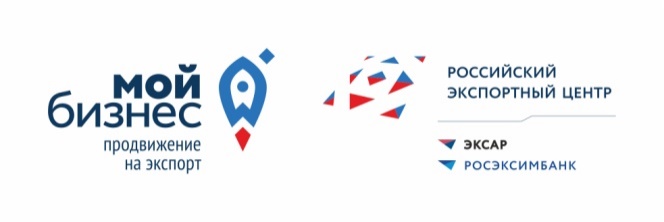 Автономная некоммерческая организация «Центр поддержки экспорта Брянской областиЗАЯВЛЕНИЕ (ЗАПРОС)
на комплексную услугу по содействию в размещении СМСП и (или) товара (работы, услуги) СМСП на международной электронной торговой  площадке “Turkish Exporter предоставляется СМСП по запросуБазовые услуги:Подбор международной электронной торговой площадки для субъекта малого и среднего предпринимательства и (или) товара (работы, услуги) субъекта малого и среднего предпринимательства, осуществляемый при методической и информационной поддержке РЭЦ (Услуга предоставляется на безвозмездной основе)Регистрацию и (или) продвижение субъекта малого и среднего предпринимательства на международной электронной торговой площадке, в том числе организацию работы по регистрации точки присутствия субъекта малого и среднего предпринимательства на международной электронной торговой площадке (залог, абонентская плата, операционные расходы, консультационное сопровождение по вопросам функционирования точки присутствия), включая оплату услуг сервисной компании-оператора за управление точкой присутствия на международной электронной торговой площадке и (или) ее поддержку (Услуга предоставляется на безвозмездной основе)Дополнительные услуги (отметьте знаком «X» нужное):адаптацию и перевод информации, указанной на упаковке товара, других материалах, включая съемку продукта (Услуга предоставляется на безвозмездной основе)Содействие в размещении и хранении продукции субъекта малого и среднего предпринимательства в местах временного хранения за рубежом на срок не более 6 (шести) месяцев площадью не более 100 (ста) квадратных метров на одного субъекта малого и среднего предпринимательства (Услуга предоставляется на безвозмездной основе)При этом сообщаю следующие сведения:ЗАЯВЛЕНИЕ (ЗАПРОС)
на комплексную услугу по содействию в размещении СМСП и (или) товара (работы, услуги) СМСП на международной электронной торговой  площадке “Turkish Exporter предоставляется СМСП по запросуБазовые услуги:Подбор международной электронной торговой площадки для субъекта малого и среднего предпринимательства и (или) товара (работы, услуги) субъекта малого и среднего предпринимательства, осуществляемый при методической и информационной поддержке РЭЦ (Услуга предоставляется на безвозмездной основе)Регистрацию и (или) продвижение субъекта малого и среднего предпринимательства на международной электронной торговой площадке, в том числе организацию работы по регистрации точки присутствия субъекта малого и среднего предпринимательства на международной электронной торговой площадке (залог, абонентская плата, операционные расходы, консультационное сопровождение по вопросам функционирования точки присутствия), включая оплату услуг сервисной компании-оператора за управление точкой присутствия на международной электронной торговой площадке и (или) ее поддержку (Услуга предоставляется на безвозмездной основе)Дополнительные услуги (отметьте знаком «X» нужное):адаптацию и перевод информации, указанной на упаковке товара, других материалах, включая съемку продукта (Услуга предоставляется на безвозмездной основе)Содействие в размещении и хранении продукции субъекта малого и среднего предпринимательства в местах временного хранения за рубежом на срок не более 6 (шести) месяцев площадью не более 100 (ста) квадратных метров на одного субъекта малого и среднего предпринимательства (Услуга предоставляется на безвозмездной основе)При этом сообщаю следующие сведения:ЗАЯВЛЕНИЕ (ЗАПРОС)
на комплексную услугу по содействию в размещении СМСП и (или) товара (работы, услуги) СМСП на международной электронной торговой  площадке “Turkish Exporter предоставляется СМСП по запросуБазовые услуги:Подбор международной электронной торговой площадки для субъекта малого и среднего предпринимательства и (или) товара (работы, услуги) субъекта малого и среднего предпринимательства, осуществляемый при методической и информационной поддержке РЭЦ (Услуга предоставляется на безвозмездной основе)Регистрацию и (или) продвижение субъекта малого и среднего предпринимательства на международной электронной торговой площадке, в том числе организацию работы по регистрации точки присутствия субъекта малого и среднего предпринимательства на международной электронной торговой площадке (залог, абонентская плата, операционные расходы, консультационное сопровождение по вопросам функционирования точки присутствия), включая оплату услуг сервисной компании-оператора за управление точкой присутствия на международной электронной торговой площадке и (или) ее поддержку (Услуга предоставляется на безвозмездной основе)Дополнительные услуги (отметьте знаком «X» нужное):адаптацию и перевод информации, указанной на упаковке товара, других материалах, включая съемку продукта (Услуга предоставляется на безвозмездной основе)Содействие в размещении и хранении продукции субъекта малого и среднего предпринимательства в местах временного хранения за рубежом на срок не более 6 (шести) месяцев площадью не более 100 (ста) квадратных метров на одного субъекта малого и среднего предпринимательства (Услуга предоставляется на безвозмездной основе)При этом сообщаю следующие сведения:Заявитель (представитель заявителя) своей подписью подтверждает достоверность указанных в настоящем запросе (заявке) на получение услуг данных и дает согласие на участие в опросах АНО «ЦПЭБО», в том числе, проводимых с привлечением Исполнителей (Партнеров), предоставление информации о достижении целей получения услуг, в том числе, в рамках оказанной информационно-консультационной поддержки, а также предоставление информации, предусмотренной регламентом оказания конкретной услуги. В случае исключения информации о Заявителе из единого реестра субъектов малого и среднего предпринимательства (утраты статуса субъекта малого и среднего предпринимательства), последний обязуется незамедлительно проинформировать об этом АНО «ЦПЭБО» Заявитель, обязуется возместить убытки, причиненные неисполнением данной обязанности, путем полного возмещения стоимости оказанных ему услуг.Заявитель (представитель заявителя) своей подписью подтверждает достоверность указанных в настоящем запросе (заявке) на получение услуг данных и дает согласие на участие в опросах АНО «ЦПЭБО», в том числе, проводимых с привлечением Исполнителей (Партнеров), предоставление информации о достижении целей получения услуг, в том числе, в рамках оказанной информационно-консультационной поддержки, а также предоставление информации, предусмотренной регламентом оказания конкретной услуги. В случае исключения информации о Заявителе из единого реестра субъектов малого и среднего предпринимательства (утраты статуса субъекта малого и среднего предпринимательства), последний обязуется незамедлительно проинформировать об этом АНО «ЦПЭБО» Заявитель, обязуется возместить убытки, причиненные неисполнением данной обязанности, путем полного возмещения стоимости оказанных ему услуг.Заявитель (представитель заявителя) своей подписью подтверждает достоверность указанных в настоящем запросе (заявке) на получение услуг данных и дает согласие на участие в опросах АНО «ЦПЭБО», в том числе, проводимых с привлечением Исполнителей (Партнеров), предоставление информации о достижении целей получения услуг, в том числе, в рамках оказанной информационно-консультационной поддержки, а также предоставление информации, предусмотренной регламентом оказания конкретной услуги. В случае исключения информации о Заявителе из единого реестра субъектов малого и среднего предпринимательства (утраты статуса субъекта малого и среднего предпринимательства), последний обязуется незамедлительно проинформировать об этом АНО «ЦПЭБО» Заявитель, обязуется возместить убытки, причиненные неисполнением данной обязанности, путем полного возмещения стоимости оказанных ему услуг.В соответствии с требованиями ст.9 Федерального закона от 27.07.2006 г. № 152-ФЗ «О персональных данных», в целях получения государственной поддержки, Заявитель (представитель заявителя) своей подписью подтверждает согласие на обработку персональных данных, включающих: фамилию, имя, отчество, контактный телефон, адрес электронной почты, адрес регистрации/проживания. Настоящее согласие предоставляется на осуществление любых действий в отношении персональных данных, включая (без ограничения) сбор, систематизацию, накопление, хранение, уточнение (обновление, изменение), использование, распространение (в том числе передачу), обезличивание, блокирование и уничтожение. Настоящее согласие действует в течение 5 (пяти) лет.В соответствии с требованиями ст.9 Федерального закона от 27.07.2006 г. № 152-ФЗ «О персональных данных», в целях получения государственной поддержки, Заявитель (представитель заявителя) своей подписью подтверждает согласие на обработку персональных данных, включающих: фамилию, имя, отчество, контактный телефон, адрес электронной почты, адрес регистрации/проживания. Настоящее согласие предоставляется на осуществление любых действий в отношении персональных данных, включая (без ограничения) сбор, систематизацию, накопление, хранение, уточнение (обновление, изменение), использование, распространение (в том числе передачу), обезличивание, блокирование и уничтожение. Настоящее согласие действует в течение 5 (пяти) лет.В соответствии с требованиями ст.9 Федерального закона от 27.07.2006 г. № 152-ФЗ «О персональных данных», в целях получения государственной поддержки, Заявитель (представитель заявителя) своей подписью подтверждает согласие на обработку персональных данных, включающих: фамилию, имя, отчество, контактный телефон, адрес электронной почты, адрес регистрации/проживания. Настоящее согласие предоставляется на осуществление любых действий в отношении персональных данных, включая (без ограничения) сбор, систематизацию, накопление, хранение, уточнение (обновление, изменение), использование, распространение (в том числе передачу), обезличивание, блокирование и уничтожение. Настоящее согласие действует в течение 5 (пяти) лет.Заявитель (представитель заявителя) подтверждает, что соответствует условиям отнесения к субъектам малого и среднего предпринимательств, предусмотренным ст.4 Федерального закона №209-ФЗ от 24.07.2007 "О развитии малого и среднего предпринимательства в Российской Федерации" и не осуществляет виды деятельности и не подпадает под иные критерии, указанные в пунктах 3 и 4 статьи 14 указанного Закона. Заявитель выражает согласие на размещение сведений в Реестре субъектов малого и среднего предпринимательства – получателей государственной поддержки.  Заявитель в рамках оказанной информационно-консультационной поддержки, не возражает против предоставления информации справочно-информационного характера об услугах АНО "ЦПЭБО" с использованием телефонной, интернет-связи и путем SMS-оповещения.Заявитель (представитель заявителя) подтверждает, что соответствует условиям отнесения к субъектам малого и среднего предпринимательств, предусмотренным ст.4 Федерального закона №209-ФЗ от 24.07.2007 "О развитии малого и среднего предпринимательства в Российской Федерации" и не осуществляет виды деятельности и не подпадает под иные критерии, указанные в пунктах 3 и 4 статьи 14 указанного Закона. Заявитель выражает согласие на размещение сведений в Реестре субъектов малого и среднего предпринимательства – получателей государственной поддержки.  Заявитель в рамках оказанной информационно-консультационной поддержки, не возражает против предоставления информации справочно-информационного характера об услугах АНО "ЦПЭБО" с использованием телефонной, интернет-связи и путем SMS-оповещения.Заявитель (представитель заявителя) подтверждает, что соответствует условиям отнесения к субъектам малого и среднего предпринимательств, предусмотренным ст.4 Федерального закона №209-ФЗ от 24.07.2007 "О развитии малого и среднего предпринимательства в Российской Федерации" и не осуществляет виды деятельности и не подпадает под иные критерии, указанные в пунктах 3 и 4 статьи 14 указанного Закона. Заявитель выражает согласие на размещение сведений в Реестре субъектов малого и среднего предпринимательства – получателей государственной поддержки.  Заявитель в рамках оказанной информационно-консультационной поддержки, не возражает против предоставления информации справочно-информационного характера об услугах АНО "ЦПЭБО" с использованием телефонной, интернет-связи и путем SMS-оповещения.____________________ /______________________________________________________/               Подпись                               расшифровка подписи заявителя, представителя заявителя                                                                                         М.П.Доверенность №____ дата:____________ (для представителей по доверенности)Доверенность прилагается к запросу (заявке).Дата: «____» ___________________20__г.                   ,                                                                        ____________________ /______________________________________________________/               Подпись                               расшифровка подписи заявителя, представителя заявителя                                                                                         М.П.Доверенность №____ дата:____________ (для представителей по доверенности)Доверенность прилагается к запросу (заявке).Дата: «____» ___________________20__г.                   ,                                                                        ____________________ /______________________________________________________/               Подпись                               расшифровка подписи заявителя, представителя заявителя                                                                                         М.П.Доверенность №____ дата:____________ (для представителей по доверенности)Доверенность прилагается к запросу (заявке).Дата: «____» ___________________20__г.                   ,                                                                        ! Данный раздел заполняется сотрудником Центра поддержки экспорта Брянской областиЗапрос (заявку) принял:_________________________________________________________ / ___________________ (ФИО и подпись сотрудника): Вх. № _____________ от «_____»_______________ 20__г.! Данный раздел заполняется сотрудником Центра поддержки экспорта Брянской областиЗапрос (заявку) принял:_________________________________________________________ / ___________________ (ФИО и подпись сотрудника): Вх. № _____________ от «_____»_______________ 20__г.! Данный раздел заполняется сотрудником Центра поддержки экспорта Брянской областиЗапрос (заявку) принял:_________________________________________________________ / ___________________ (ФИО и подпись сотрудника): Вх. № _____________ от «_____»_______________ 20__г.Ф О Р М А СОГЛАСОВАНАЗаказчик: АНО «ЦПЭБО»Директор _______________ /П.А. Баранов/М.П.«____» ________________2022 г.Исполнитель:_________________ /______________/М.П.«____» _________________2022 г.Приложение № 4к Договору на оказание услуг  № ____ от «___» _________2022 г.№ п/пНаименование услугиСтоимость, руб.Итого :Итого :Принял:Заказчик:АНО «ЦПЭБО»Директор _______________ /П.А. Баранов/«___»___________________2022 г.Сдал:Исполнитель:_____________________________________________________________/___________ / «___»___________________ 2022  г.Ф О Р М А СОГЛАСОВАНАЗаказчик: АНО «ЦПЭБО»Директор _______________ /П.А. Баранов/М.П.«____» ________________2022 г.Исполнитель:_________________ /______________/М.П.«____» _________________2022 г.Принял: АНО «ЦПЭБО»Директор _______________ /П.А. Баранов/«___»___________________2022 г.Сдал:________________________________________________/___________ / «___»___________________ 2022  г.Ф О Р М А СОГЛАСОВАНАЗаказчик: АНО «ЦПЭБО»Директор _______________ /П.А. Баранов/     М.П.«____» ________________2022 г.     Исполнитель:_________________ /_________________ /     М.П.     «____» _________________2022 г.№п/пЭкспортируемая продукция/услугаДата/номер контракта Наименование покупателяСтрана покупателяДата поставкиСумма контракта, тыс. долл. США на дату заключения контракта.1…Ф О Р М А СОГЛАСОВАНАЗаказчик: АНО «ЦПЭБО»Директор _______________ /П.А. Баранов/     М.П.«____» ________________2022 г.     Исполнитель:_________________ /_________________ /     М.П.     «____» _________________2022 г.